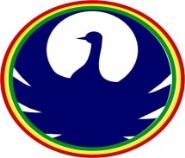 АДМИНИСТРАЦИЯ ГОРОДА ТОМСКАДЕПАРТАМЕНТ ОБРАЗОВАНИЯМуниципальное автономное образовательное учреждениедополнительного образования Детско-юношеский центр «Синяя птица» г. ТомскаМетодическая статьяРазвитие музыкальных способностей  у детей с ОВЗ в интегрированных группах  на занятиях фольклорного ансамбля «Медуница».Автор: Копанева Ольга Викторовна, педагог дополнительного образованияМАОУ ДО ДЮЦ «Синяя птица»Г. Томск2020     Народное музыкальное творчество является богатейшим материалом для введения ребенка в мир искусства, приобщения к традициям русского народа и духовно – нравственного воспитания. Также  занятия  фольклором могут помочь нам в решении проблемы, чрезвычайно актуальной в современном обществе - обучение и социализации детей с ограниченными возможностями здоровья. Работа со звуком, ритмом, дыханием не только приводит к лечебному эффекту, но и формирует новые средства эмоционального выражения (экспрессии), облегчает процесс формирования отношений с окружающими.      Фольклорный ансамбль «Медуница» ведет свою деятельность на базе СОШ № 49, реализуя дополнительную общеобразовательную общеразвивающую программу "Фольклорный ансамбль "Медуница". Группы формируются из классов начальной школы и являются интегрированными. В каждой группе находятся обучающие с ОВЗ. На ансамблевых занятиях мы создаем среду, которая способствует творческой самореализации обучающихся, расширению опыта поведения и общения со сверстниками.      В последнее время педагоги занимающиеся с детьми с ОВЗ оценили, такое направление, как музыкотерапия. В нашем коллективе мы работаем с таким ее уникальным жанром, как народная песня. Ведь общеизвестно, что это направление первоначально создавалось голосом, без использования народных музыкальных инструментов. Поэтому эти песни удобны в исполнении и запоминании обучающимися с ОВЗ. Небольшой звуковой объем хороводных, игровых народных песен подходит диапазону детского голоса. Мы используем народные песни, игры, хороводы, как с музыкальным сопровождением, так и акапелла, вовлекая их самостоятельно выражаться в  музыкальной деятельности, в которой они творчески самовыражаются. Ведь исполнение и слушание народных песен благоприятно воздействует и «заряжает» позитивными эмоциями и  исполнителей, и зрителей.     Стоит отметить, что не только песенные жанры используются на занятиях. Также для развития речи применяются считалки, чистоговорки, скороговорки, в комплекс для распевания также включаются потешки и пестушки. По мимо того, что обучающиеся с интересом выполняют данные упражнения,  они дают положительные результаты, в работе с речью, так как отработка звуков происходит в доступной  и  игровой форме. Малые жанры фольклора, так же применяем для проведения артикуляционной и дыхательной гимнастики, а пальчиковые игры служат простой и интересной формой развития мелкой моторики, что в свою очередь благотворно влияет на развитие речи детей с ограниченными возможностями здоровья.          Стоит отметить, что именно регулярные занятия, на которых мы не только исполняем народные песни, но и занимаемся артикуляционной и дыхательной гимнастикой, помогают формировать у каждого ребенка здоровый голосовой аппарат, совершенствовать речевые навыки, развивать двигательную активность и чувство ритма. Так, как группы интегрированные, необходимо подобрать индивидуальный темп для обучающихся с ОВЗ, чтобы они могли освоить музыкальный материал и по мере своих возможностей включались в совместное исполнение.         Основная форма обучения – это групповое занятие.Примерная структура занятий:Комплекс дыхательной гимнастики (3-5 минут)  Артикуляционная и дикционная гимнастика (3-5 минут)       Вокальное распевание (5-8 минут) Практическая работа (15 минут)Игровая деятельность (5-7 минут)  Подведение итогов. (1-2 минуты)       Виды занятий:                                             Беседа – календарный учебный график построен на основании народного календаря, поэтому такие виды занятий посвящены народным праздникам, традициям и обрядам, а также жанрам песенного фольклора. В занятие включаются иллюстрации, аудио и видеоматериалы, ИКТ.Практические занятия – обучающиеся осваивают песенный материал, отрабатывают технику исполнения.Занятие-постановка, репетиция - работа над элементами народной хореографии, постановочная деятельность, развитие актерского мастерства и сценической культуры.Аттестационное  занятие -  проведение народных праздников, концертов. Возможно также проведение занятий в форме экскурсии, посещение концертов.         Особое значение в работе с детьми ОВЗ имеет включение в занятия игровой деятельности. Народные подвижные игры имеют многовековую историю, они передавались из поколения в поколение, через них дети знакомятся с образом жизни предков, их бытом, трудом, они интересны детям своим сюжетом, динамикой, атрибутикой. В работе нашего коллектива, в основном музыкальные подвижные игры, с помощью них, я как педагог в игровой форме работаю над координацией слуха и голоса, интонацией, а также развиваю ритмические способности.  Народные игры оказывают большое влияние на воспитание характера, ума, воли, развивают нравственные чувства, физически укрепляют ребенка, создают определенный настрой, интерес к народному творчеству. Во время игровой деятельности, обучающиеся с ОВЗ проявляют осознанную инициативу, учатся играть по правилам и импровизируют и, конечно же, формируют дружеские и позитивные отношения в коллективе.      Обучающиеся очень любят игры, в которых нужно выбирать себе партнера, это такие, как «Я на камушке сижу», «И шла коза по лесу», «Скачет, скачет воробей», «Сиди Дрема». Полюбились также музыкальные игры с движениями, такие как «Золотые ворота», «Дед Домовой», «Ой, некуда заиньке выскочить», «Как у дяди Трифона» и другие.      Для развития общения и взаимодействия ребенка с взрослыми и сверстниками используем следующие игры «Мельница», «Мыши», «Овечки», «Садовник», «Горелки». Эти игры помогают закрепить тесное взаимодействие в коллективе, сплотить его.     Также в занятия нашего фольклорного ансамбля включена работа с шумовыми инструментами. Данную работу ведет педагог-концертмейстер. Игра на шумовых инструментах способствует общему развитию умственных способностей, психических процессов - мышления, памяти, внимания, слухового восприятия, развития мелкой моторики, двигательной реакции, что крайне важно для детей с ОВЗ. У детей появляется повышенный интерес к занятиям в ансамбле. Используются такие инструменты, как ложки, трещотки, бубны, свистульки, приемы игры на этих инструментах просты и представляют собой такие естественные движения, как покачивание, встряхивание, удары.     Важную часть работы с обучающимися с ОВЗ в интегрированных группах имеют проведение народных праздников и концертных выступлений. В нашем коллективе сложилась традиция проводить ежегодно такие праздники, как «Святки » и «Масленица». Подготовка и проведение праздников всегда вызывает эмоциональный отклик и живой интерес обучающихся, с их помощью мы «погружаемся» в традиционный народный календарь.  Обучающиеся знакомятся с календарными песнями, учатся их характеризовать и определять, к какому празднику приурочены данные песни. Работа по подготовке к проведению праздников состоит из нескольких этапов:- беседа о празднике, просмотр иллюстраций, прослушивание аудио и видео материалов.- знакомство и разучивание песенного репертуара.- постановочная и репетиционная деятельность.- обсуждение и подготовка декораций и атрибутов.- проведение праздника для обучающихся, родителей и гостей.Подготовка к празднику, к концертному выступлению и участие в них обучающихся с ОВЗ является важным социокультурным методом реабилитации, который позволяет объединить всех участников ансамбля, подарить им радостные минуты творчества и общения.  Всё это значительно развивает эмоциональную отзывчивость ребят, формирует особое отношение к фольклору, внимание к русской музыке и народной песне.           Коррекционные задачи воспитания средствами музыки, пения, танцев помогают формированию пространственного представления, моторной координации, формированию речевой функции и, в конечном результате, способствуют реабилитации и социализации личности. Открывая для себя радость эстетического творчества, ребенок с ограниченными возможностями  меняет свою жизненную позицию, отношение к себе, к своей жизни (и к своему дефекту), обретает более оптимистический взгляд на жизнь и окружение.                         